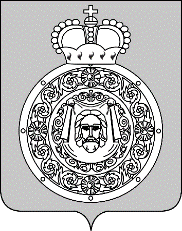 Администрациягородского округа ВоскресенскМосковской областиП О С Т А Н О В Л Е Н И Е__________________ № ________________Об установлении родительской платы за присмотр и уход за детьми в муниципальных образовательных организациях городского округа Воскресенск Московской области, осуществляющих образовательную деятельность по реализации образовательных программ дошкольного образования, и ее размереВ соответствии со статьей 65 Федерального закона от 29.12.2012 № 273-ФЗ «Об образовании в Российской Федерации» ПОСТАНОВЛЯЮ:1.  Установить с 03.05.2024 года родительскую плату, взимаемую с родителей (законных представителей) за присмотр и уход за детьми в муниципальных образовательных организациях городского округа Воскресенск Московской области, осуществляющих образовательную деятельность по реализации образовательных программ дошкольного образования, с учетом возраста и режима пребывания воспитанников, в размере: - 41 рубль для воспитанников до 3 лет, посещающих группы, функционирующие в режиме кратковременного пребывания (до 5 часов в день);- 46 рублей для воспитанников старше 3 лет, посещающих группы, функционирующие в режиме кратковременного пребывания (до 5 часов в день);- 148 рублей для воспитанников до 3 лет, посещающих группы, функционирующие в режиме сокращенного дня (от 8 до 10 часов в день);- 164 рубля для воспитанников старше 3 лет, посещающих группы, функционирующие в режиме сокращенного дня (от 8 до 10 часов в день);-164 рубля для воспитанников до 3 лет, посещающих группы, функционирующие в режиме полного дня (от 104,5 до 12 часов в день) с организацией 4-х разового приема пищи;-182 рубля для воспитанников старше 3 лет, посещающих группы, функционирующие в режиме полного дня (от 10,5 до 12 часов в день) с организацией 4-х разового приема пищи;- 179 рублей для воспитанников до 3 лет, посещающих группы, функционирующие в режиме полного дня (от 10,5 до 12 часов в день) с организацией 5-х разового приема пищи;- 199 рублей для воспитанников старше 3 лет, посещающих группы, функционирующие в режиме полного дня (от 10,5 до 12 часов в день) с организацией 5-х разового приема пищи;- 181 рубль для воспитанников до 3 лет, посещающих группы, функционирующие в режиме продленного дня (13-14- часового пребывания) и круглосуточного пребывания детей;- 201 рубль для воспитанников старше 3 лет, посещающих группы, функционирующие в режиме продленного дня (13-14 -часового пребывания) и круглосуточного пребывания детей.2. Определить случаи снижения платы, взимаемой с родителей (законных представителей) за присмотр и уход за детьми в муниципальных образовательных организациях городского округа Воскресенск Московской области, осуществляющих образовательную деятельность по реализации образовательных программ дошкольного образования, с отдельных категорий родителей (законных представителей), случаи не взимания данной платы с отдельных категорий родителей (законных представителей) и порядок ее снижения (не взимания). (Приложение 1).          3. Признать утратившими силу следующие постановления Администрации городского округа Воскресенск Московской области:           от 27.02.2020 № 706 «О родительской плате, взимаемой с родителей (законных представителей) за присмотр и уход за детьми в муниципальных образовательных организациях городского округа Воскресенск Московской области, осуществляющих образовательную деятельность по реализации образовательных программ дошкольного образования, и ее размере»;          от 24.12.2021 № 6248 «О внесении изменений в постановление Администрации городского округа Воскресенск Московской области от 27.02.2020 № 706 «О родительской плате, взимаемой с родителей (законных представителей) за присмотр и уход за детьми в муниципальных образовательных организациях городского округа Воскресенск Московской области, осуществляющих образовательную деятельность по реализации образовательных программ дошкольного образования, и ее размере»;          от 01.11.2022 № 5743 «О внесении изменений в постановление Администрации городского округа Воскресенск Московской области от 27.02.2020 № 706 «О родительской плате, взимаемой с родителей (законных представителей) за присмотр и уход за детьми в муниципальных образовательных организациях городского округа Воскресенск Московской области, осуществляющих образовательную деятельность по реализации образовательных программ дошкольного образования, и ее размере» (с изменениями от 24.12.2021 № 6248);         от 10.04.2023 № 1886 «О внесении изменений в постановление Администрации городского округа Воскресенск Московской области от 27.02.2020 № 706 «О родительской плате, взимаемой с родителей (законных представителей) за присмотр и уход за детьми в муниципальных образовательных организациях городского округа Воскресенск Московской области, осуществляющих образовательную деятельность по реализации образовательных программ дошкольного   образования,  и  ее   размере»    (с  изменениями  от  24.12.2021  № 6248, 01.11.2022 № 5743).         4. Опубликовать настоящее постановление в периодическом печатном издании «Фактор инфо» и на официальном сайте городского округа Воскресенск Московской области.         5. Контроль за исполнением настоящего постановления возложить на заместителя Главы городского округа Воскресенск Коротееву О.С.Глава городского округа Воскресенск                                                                                   А.В.МалкинПриложение 1Случаи снижения платы, взимаемой с родителей (законных представителей) за присмотр и уход за детьми в муниципальных образовательных организациях городского округа Воскресенск Московской области, осуществляющих образовательную деятельность по реализации образовательных программ дошкольного образования, с отдельных категорий родителей (законных представителей), случаи не взимания данной платы с отдельных категорий родителей (законных представителей) и порядок ее снижения 1. Плата, взимаемая с родителей (законных представителей) за присмотр и уход за детьми (далее - родительская плата) в муниципальных образовательных организациях городского округа Воскресенск Московской области, осуществляющих образовательную деятельность по реализации образовательных программ дошкольного образования снижается на 50 процентов от установленного размера родителям (законным представителям) в случае, когда они являются:а) инвалидами I или II группы - при предоставлении копии справки, подтверждающей факт установления инвалидности;б) участниками ликвидации последствий катастрофы на Чернобыльской АЭС - при предоставлении копии удостоверения участника ликвидации последствий катастрофы на Чернобыльской АЭС;в) работниками образовательного учреждения, заработная плата которых установлена в размере минимальной заработной платы по Московской области;           2. Родительская плата не взимается с родителей (законных представителей):           а) при предоставлении копии справки, подтверждающей факт установления инвалидности (для детей-инвалидов);           б) копии решения органа опеки и попечительства о назначении опекуном (для детей-сирот и детей, оставшихся без попечения родителей);           в) копии медицинской справки профильного врача-специалиста (для детей с туберкулезной интоксикацией).           3. В случаях, предусмотренных пунктом 1 и пунктом 2 настоящего приложения, родительская плата снижается (не взимается) со дня обращения родителей (законных представителей) с соответствующим заявлением и документами, подтверждающими основания для снижения (не взимания) родительской платы.           Родительская плата снижается (не взимается) на период действия соответствующих оснований. Решение о снижении (не взимании) или об отказе в снижении (не взимании) родительской платы принимается руководителем образовательной организации в течение 3 рабочих дней со дня поступления заявления и подтверждающих документов.             При наступлении обстоятельств, влекущих отмену не взимания родительской платы или снижения ее размера, родители (законные представители) уведомляют об этом образовательную организацию.          Родителям (законным представителям), имеющим право на снижение родительской платы по нескольким основаниям, родительская плата подлежит снижению только по одному из оснований, указанному в их заявлении.          Руководители образовательных организаций осуществляют проверку документов для подтверждения льготы по родительской плате, в том числе имеют право направлять запросы в соответствующие органы, организации, учреждения для проверки достоверности представленных родителями (законными представителями) документов. Проверенные документы по описи направляют в бухгалтерию для начисления родительской платы.В размер родительской платы не допускается включение расходов на реализацию образовательной программы дошкольного образования, а также расходов на содержание недвижимого имущества муниципальных образовательных организаций, осуществляющих образовательную деятельность по реализации образовательных программ дошкольного образования.Расходы, выпадающие в результате установленных льгот по родительской плате, осуществляются за счет средств бюджета городского округа Воскресенск в виде субсидий, выделенных на эти цели.